Raymond 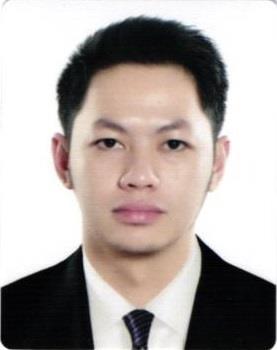 Email Add: Raymond.376595@2freemail.com Availability: I can start for work as soon as possible.WORK EXPERIENCEI have been working for 8 years as a total work experience.	Position:Duration:Company:Company Industry:Location:Department:Chief Pharmacist / Pharmacy Assistant ManagerDecember 1, 2014 – December 15, 2017The Medical City ClarkHealthcare InstitutionClark Freeport Zone, PampangaPharmacyJob Description:Monitors of income and expenses of the department and comes up with strategies to increase incomeMaintains merchandise and other controllable expenses within the budget/profitability ratioMonitors income and expenses of the department and comes up with strategies to bring down expenses.Maintains, supervise and direct adequacy of drug/supplies.Coordinates procurement of drug/supplies.Minimizes obsolescenceMinimizes external purchasesChecks the maintenance of drug inventory control program and make enhancements if necessaryApproves and signs requisitions of drugs and supplies found in the Pharmacy Inventory.Establishes specifications for the procurement of approved drugs by Therapeutics Committee as well as for non-formulary drugs when its external purchase is required.Ensures proper utilization of equipment and other assets.Secures fixed assets to avoid losses.Requests equipment and other fixed assets for the department.Approves purchase requisitions of fixed assetsApproves job ordersMaintains and promotes good interpersonal and interdepartmental relationship.Ensures timely resolution to patient’s complaints, queries and concerns by coordinating with other department/s for the immediate resolution of the concern.Handling of Petty Cash and Cash AdvanceInspects storage and safekeeping of medicines and supplies.Prepares memos and reportsReviews and revises OPM and related OPCs regularlyReviews and revises IJD and performance appraisal regularlySupervises completion of accountability forms.Submits reports correctly and on time such as semi-annual report, annual report, performance appraisal and other necessary reports.Prepares and reports annual budget for the departmentInterviews and recommends applicants for employment.Directs, supervises and coordinates activities of personnel plans, organizes staffing pattern, and provides for personal requirementConducts evaluation of concerned Pharmacy personnel.Counselling of staff on job related issues.Acts as hospital representative in conference and meetings (PPhA, PSHP, ACCP)	Position:Duration:Company:Company Industry:Location:Department:Oncology Pharmacist / Compounding PharmacistAugust 1, 2014 – December 15, 2017The Medical City – ClarkHealthcare InstitutionClark Freeport Zone, PampangaPharmacyJob Description:Compounds chemotherapeutic medicinesTeaches new staff to compound oncology medicines with safety and accuracyInteracts with Oncology nurse and Oncologists to make sure an accurate information towards patients undergo chemotherapy.	Position:Duration:Company Industry:Location:Department:Hospital Staff PharmacistAugust 1, 2014 – November 30, 2014Healthcare InstitutionClark Freeport Zone, PampangaPharmacyJob Description:Fills prescription and dispenses drugsCompounds preparations not available commercially when neededClinical pharmacy is being practiced in the hospital as a new servicePosts charge slips in the computer for out-patients and submits to billing and collection daily for processing.Prepares and delivers anti-neoplastic drugs and other drugs for Chemo reserved by Chemotherapy UnitDispenses dangerous / prohibited drugs with requirements and files all Annex A and Temporary Dangerous Drug FormsIssues, receives, checks completeness of form, record, files and monitor dangerous drugs disposal formGenerates print outs of income proof every shift and other reports dailyArranges charge slips chronologically and checks Income Proof sheetsPrepares kit for packages in advance for issuancePrints Summary Report dailyArranges, checks, files all charge slips receives and dispensed every shift/dailyChecks and receives deliveries of purchased drug and records expiration dates in the Sales Invoice	Position:Duration:Company:Company Industry:Location:Department:Hospital Staff PharmacistApril 19, 2012 – July 31 2014The Medical City – AngelesHealthcare InstitutionAngeles City, PampangaPharmacyJob Description:Ensuring medicinal products are stored appropriately and securely to ensure freshness and potencyEnsuring medication reaches the patient in the correct form and dose – this may include tablets, capsules, ointments, injections, inhalers and creamsBeing responsible for the accurate dispensing and timely distribution of drugs and medicines for inpatients or outpatientsResponding to medication-related queries from within the hospital, other hospitals and the general publicChecks drug expirations and monitoring sales of the Pharmacy as well.Dispensing and Inventory of Medical supplies as well since we also handles the supplies inside the pharmacy too.	Position:Duration:Company:Company Industry:Department:Regulatory Pharmacist / Liaison OfficerJune 23, 2010 – April 15, 2012Rustan Specialty Concepts Inc / Debenhams Phils.Retail CompanyMerchandisingJob Description:Register the cosmetics and toiletries for Debenhams Philippines under Rustan Specialty Concepts Inc. at Food and Drugs Administrations Philippines.Assists in merchandising of the gifts, toiletries and cosmetics in the stores and have a weekly routine on checking the stocks. Also planning on how to sell the products.Also assists in operations of the stores along with the Operations Assistant Manager and Manager.	Position:Duration:Company:Company Industry:Location:Department:Merchandising AssistantJune 23, 2010 – April 15, 2012Rustan Specialty Concepts Inc / Debenhams Phils.Retail Company405 2nd flr Urban Bldg., Sen. Gil J. Puyat Avenue, Makati CityMerchandisingJob Description:Allocate merchandise from warehouse to stores and checks stocks in the store if it is enough so that they will have enough stocks to sell.Checks merchandise in the store if they are properly displayed on the floor and if the clerks arereplenishing the items.	Deciding if an item will be included in the sale list every mid-season sale and end of season sale and update the principal on our sales every week.Think of promotions on how to sell products including old items.	Position:Duration:Company:Company Industry:Location:Department:Job Description:Operations AssistantJune 23, 2010 – April 15, 2012Rustan Marketing Specialists Inc / Marks & Spencer Phils.Retail Company405 2nd flr Urban Bldg., Sen. Gil J. Puyat Avenue, Makati CityMerchandisingCompile the sales of the company per month for Business Reviews.Assists in the Store Rating of Marks & Spencer as a mystery shopper.Compile SOP's of the store and store employees.Sorts out reports from the store.Checks payable amounts used by the company employees for business purposes.Sets target sales for each branches every month to maintain income.	Position:Duration:Company:Company Industry:Location:Department:Job Description:Customer Service RepresentativeSeptember 10 2009 – December 13 2009United Parcel Services International Inc.Freight CompanyClarkfield, PampangaShippingAssists customer in scheduling a pick up for their package, handles lost packages concerns and returning packages through telecommunication.November 21, 2014Cultural SensitivityThe Medical City - Clark Ambulatory CenSept. 28, 2012Practical Approach to Common Neurological Problems Holiday Inn, Clarkfield, PampangaAug 24, 2009- Sep 5, 2009	Finishing Course for Call Center Agents Asiaworks Training SolutionsSan Fernando, PampangaPERSONAL DATAAge:29Date of Birth:Jan 23, 1988Gender:MaleCivil Status:SingleHeight:180.39 cmWeight:78.00 kgNationality:FilipinoReligion:Christianity - CatholicEDUCATIONHighest EducationSecond Highest EducationEducation Level:Education Level:Philippine Licensure ExaminationHealth Authority Abu Dhabi LicensureExaminationEducation Field:Education Field:Pharmacy/PharmacologyPharmacy/PharmacologyCourse:Course:PharmacyPharmacySchool/University:School/University:University Of Santo TomasTrident TowerLocation:Location:Espana, ManilaMakati, PhilippinesDate:Date:Jun 2005 - Apr 2009Jun 2009LICENSES/CERTIFICATIONSLICENSES/CERTIFICATIONSLicense/CertificationCertificationCertificationDate1.Health   Authority Abu Dhabi (HAAD)Health   Authority Abu Dhabi (HAAD)Licensure Exam for PharmacyLicensure Exam for PharmacyJune 9, 20162.Philippine Pharmacy LicensurePhilippine Pharmacy LicensureExamination (PRC)Examination (PRC)January 26, 2010SKILLSSkillSkillYears ofRemarksSkillSkillExperienceRemarksExperienceSpelling,Spelling,>5Advancedpunctuation,punctuation,grammar and oralgrammar and oralInterpersonal/Interpersonal/>5AdvancedIntrapersonalIntrapersonalSkillsSkillsResearchResearch>5AdvancedTypingTyping>5IntermediateProficient inProficient in>5Advancedvarious computervarious computerapplicationapplicationOffice TasksOffice Tasks>5IntermediateTRAININGS/SEMINARSDateTopic/Course TitleSeptember 22, 201715th Chief Pharmacists’ Forum: Regulatory Updates from DOH, FDA and PPhARenaissance Convention Center, Riverbanks Center, Marikina CitySeptember 22, 20173rd Quarterly Symposium & World Pharmacists’ Day CelebrationRenaissance Convention Center, Riverbanks Center, Marikina CitySeptember 23, 201610th Chief Pharmacists’ ForumDusit Thani Manila, Ayala Centre, Makati City, Metro ManilaSeptember 23, 20163rd Quarterly Symposium & World Pharmacists’ Day CelebrationDusit Thani Manila, Ayala Centre, Makati City, Metro ManilaAugust 18, 2016Safe Handling of Cytotoxic Drugs in the HospitalThe Medical City Clark, Clarkfield, PampangaJuly 14-18, 201616th Asian Conference on Clinical PharmacySeoul, Republic of KoreaMay 25-28, 2016Philippine Pharmacists Association2016 National Convention, Waterfront Hotel, Cebu CityMarch 14, 2016Culture Sensitivity TrainingThe Medical City Clark; Human Resource Conference RoomDecember 8, 2015Basic Course Infection ControlThe Medical City, Ortigas Avenue, Pasig CityApril 23-25, 2015Philippine Pharmacists Association2015 National Convention, SMX Bacolod CityNovember 22, 2014Basic Life SupportThe Medical City - Clark Ambulatory CenterNovember 22, 2014Hospital Infection ControlThe Medical City - Clark Ambulatory CenterNovember 21, 2014Image EnhancementThe Medical City - Clark Ambulatory CenterNovember 21, 20145S and Good HousekeepingThe Medical City - Clark Ambulatory CenterNovember 21, 2014Corporate OrientationThe Medical City - Clark Ambulatory CenterNovember 21, 2014Effective Communication SkillsThe Medical City - Clark Ambulatory CenterNovember 21, 2014Managing Internal Customer ServiceThe Medical City - Clark Ambulatory Center